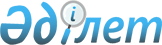 Об установлении квоты рабочих мест для лиц освобожденных из мест лишения свободы и несовершеннолетних выпусников интернатных организаций
					
			Утративший силу
			
			
		
					Постановление акимата Кордайского района Жамбылской области от 31 июля 2012 года № 388. Зарегистрировано управлением юстиции Кордайского района Жамбылской области 23 августа 2012 года № 6-5-146. Утратило силу постановлением акимата Кордайского района Жамбылской области от 1 марта 2019 года № 111
      Сноска. Утратило силу постановлением акимата Кордайского района Жамбылской области от 01.03.2019 № 111 (вводится в действие по истечении десяти календарных дней после дня его первого официального опубликования).

      Примечание РЦПИ:

      В тексте сохранена авторская орфография и пунктуация.
      В соответствии с подпунктами 5-5), 5-6) статьи 7 Закона Республики Казахстан от 23 января 2001 года "О занятости населения", акимат Кордайского района ПОСТАНОВЛЯЕТ:
      1. Установить квоту рабочих мест для лиц, состоящих на учете службы пробации уголовно – исполнительной инспекции, а также лиц, освобожденных из мест лишения свободы и для несовершеннолетних выпускников интернатных организаций в некоторых предприятиях и учреждениях Кордайского района согласно приложению.
      2. Контроль за исполнением настоящего постановления возложить на заместителя акима района Уйсимбаева Еркина Кулымбаевича.
      3. Настоящее постановление вступает силу со дня государственной регистрации в органах юстиции и вводится в действие по истечении десяти календарных дней со дня первого официального опубликования. Список
Некоторых организаций и предприятий района, в которых установлена квота рабочих мест для лиц освобожденных из мест лишения свободы и несовершеннолетних выпускников интернатных организации
      "Согласовано":
      Главный врач государственного коммунального
      предприятия на праве хозяйственного ведения
      "Кордайская центральная районная больница
      управления здравоохранения акимата Жамбылской области"
      Э.Ф.Заманов
      30 июля 2012 года
					© 2012. РГП на ПХВ «Институт законодательства и правовой информации Республики Казахстан» Министерства юстиции Республики Казахстан
				
      Аким Кордайского района

Б. Байтоле
Приложение к постановлению
акимата Кордайского района
от 31 июля 2012 года № 388
№
Наименование организации, предприятия
Количество целевых рабочих мест
Категория целевой группы
1
Государственное коммунальное предприятие на праве хозяйственного ведения: "Кордайская центральная районная больница управления здравоохранения акимата Жамбылской области"
1

1
лица освобожденные из мест лишения свободы

несовершеннолетние выпускники интернатных организации
2
Коммунальное государственное предприятие на праве хозяйственного введения "Предприятие по жилищно-коммунальному хозяйству акимата Кордайского района"
6

2
лица освобожденные из мест лишения свободы

несовершеннолетние выпускники интернатных организации
Всего:
10